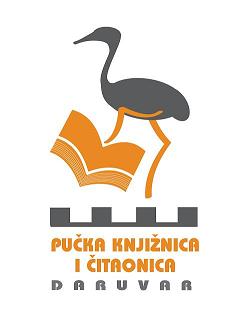 OBRAZLOŽENJE II. IZMJENA I DOPUNA  FINANCIJSKOG PLANAPUČKE KNJIŽNICE I ČITAONICE DARUVAR ZA 2022. GODINUOvim rebalansom smo uskladili planirane prihode i  rashode prema odobrenju plana od strane Gradskog proračuna za tekuću godinu i prema Bilanci gdje su knjiženi ostvareni prihodi i rashodi.Prihodi iz gradskog proračuna (opći prihodi) su povećani u odnosu na Financijski plan za 2022. godinu. Prihodi od pomoći su smanjeni za 5.000,00 kn zbog potpisanog ugovora s Ministarstvom kulture i medija u manjem iznosu od planiranog za nabavu knjižne građe.Vlastiti prihodi su smanjeni zbog manje uplate zakasnine, korištenja računala te smanjenih prihoda od kamate na depozit.Prihodi od donacija su nepromijenjeni.Ukupni prihodi II. izmjena i dopuna financijskog plana povećani su za 4.326,25 kn u odnosu na financijski plan za 2022. godinu.Materijalni rashodi su u ukupnom iznosu promijenjeni: Pozicija 6 Dnevnice za službeni put su povećane u općim prihodima za 1.000,00 kn.Pozicija 7 Naknada za prijevoz na službeni put povećana je u općim prihodima u iznosu 1.200,00 kn, a na vlastitim sredstvima smanjena u iznosu od 1.500,00 kn.Pozicija 10 Uredski materijal povećana je u općim prihodima u iznosu od 3.000,00 kn, a smanjena na vlastitim sredstvima za 2.500,00 kn.Pozicija 11 Literatura povećana je u općim prihodima za 3.700,00 kn.Pozicija 12 Materijal za čišćenje i održavanje povećana je u općim prihodima za 600,00 kn, a smanjena na vlastitim sredstvima 1.000,00 kn.Pozicija 16 Mat. i dijel. za tek. inv. održav. postrojenja i opreme povećana je za 4.500,00 kn u općim prihodima, a na vlastitim smanjena za 2.000,00 kn.Pozicija 18 Usluge telefona u općim prihodima povećana je za 3.000,00 kn, a na vlastitim sredstvima smanjena za 9.000,00 kn.Pozicija 22 Iznošenje i odvoz smeća dodana je na općim prihodima u iznosu od 500,00 kn.Pozicija 79 Ugovori o djelu smanjena je za 4.000,00 kn na vlastitim sredstvima.Pozicija 26 Ostale računalne usluge povećana je u općim prihodima u iznosu od 8.800,00 kn zbog dvojnog iskazivanja cijena.Pozicija 85 Računalna oprema -printer dodana je u opće prihode u iznosu od 3.026,25 kn.Pozicija 36 Knjige smanjena je na pomoći u iznosu od 5.000,00 kn.Ukupni rashodi sada iznose1.642.804,25 kn.Prihodovna strana prati rashodovnu stranu rebalansa.Ovim rebalansom postiže se ujednačen financijski plan te se osiguravaju sredstva za pokriće planiranih rashoda.       Ravnateljica :                                                                     Romana Horvat, viši knjižničar i prof. slavistikePUČKA KNJIŽNICA I ČITAONICA DARUVARSTJEPANA RADIĆA 543500 DARUVARRavnateljica: Romana HorvatTel: 043/331-592Tel/fax: 043/331-468 IBAN HR6823400091100055926OIB: 09901662337e-mail: pkic@bj.t-com.hrKLASA: 400-01/22-01/01UR.BROJ: 2103-03-42-01-22-02Daruvar, 14.9.2022. godine 